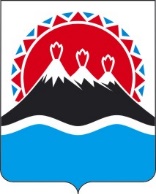 ПРОЕКТ П О С Т А Н О В Л Е Н И ЯРЕГИОНАЛЬНОЙ СЛУЖБЫ ПО ТАРИФАМ И ЦЕНАМ КАМЧАТСКОГО КРАЯг. Петропавловск-КамчатскийВ соответствии с Федеральным законом от 27.07.2010 № 190-ФЗ «О теплоснабжении», постановлением Правительства Российской Федерации от 22.10.2012 № 1075 «О ценообразовании в сфере теплоснабжения», приказом ФСТ России от 13.06.2013 № 760-э «Об утверждении Методических указаний по расчету регулируемых цен (тарифов) в сфере теплоснабжения», Законом Камчатского края от 29.11.2019 № 396 «О краевом бюджете на 2020 год и на плановый период 2021 и 2022 годов», постановлением Правительства Камчатского края от 19.12.2008 № 424-П «Об утверждении Положения о Региональной службе по тарифам и ценам Камчатского края», протоколом Правления Региональной службы по тарифам и ценам Камчатского края от 18.12.2019 № 45ПОСТАНОВЛЯЮ:1. Внести в приложения 3-6 к постановлению Региональной службы по тарифам и ценам Камчатского края от 18.12.2018 № 399 «Об установлении тарифов в сфере теплоснабжения ООО «РСО «Силуэт» потребителям Петропавловск-Камчатского городского округа на 2019-2023 годы» изменения, изложив их в редакции согласно приложениям 1-4 к настоящему постановлению.2. Настоящее постановление вступает в силу через десять дней после дня его официального опубликования.Приложение 1к постановлению Региональной службыпо тарифам и ценам Камчатского края от 16.12.2020 № XXX«Приложение 3к постановлению Региональной службыпо тарифам и ценам Камчатского краяот 18.12.2018 № 399Льготные тарифы на тепловую энергию на нужды отопления, поставляемую ООО «РСО «Силуэт» населению и исполнителям коммунальных услуг для населения Петропавловск-Камчатского городского округа, на 2019-2023 годы<*>  значения льготных тарифов на тепловую энергию для населения и исполнителям коммунальных услуг для населения на период 2021, 2022, 2023 годов устанавливаются при ежегодной корректировке экономически обоснованных тарифов с учетом утвержденных индексов изменения размера вносимой гражданами платы за коммунальные услуги в среднем по субъектам Российской Федерации и предельно допустимых отклонений по отдельным муниципальным образованиям от величины указанных индексов по субъектам Российской Федерации в соответствии с Основами формирования индексов изменения размера платы граждан за коммунальные услуги в Российской Федерации, утвержденными постановлением Правительства Российской Федерации от 30.04.2014 № 400 «О формировании индексов изменения размера платы граждан за коммунальные услуги в Российской Федерации».* Выделяется в целях реализации пункта 6 статьи 168 Налогового кодекса Российской Федерации (часть вторая)»;Приложение 2к постановлению Региональной службыпо тарифам и ценам Камчатского края от 16.12.2020 № XXX«Приложение 4к постановлению Региональной службыпо тарифам и ценам Камчатского краяот 18.12.2018 № 399Льготные тарифы на тепловую энергию на нужды горячего водоснабжения, поставляемую ООО «РСО «Силуэт» населению и исполнителям коммунальных услуг для населения Петропавловск-Камчатского городского округа, на 2019-2023 годы<*>  значения льготных тарифов на тепловую энергию для населения и исполнителям коммунальных услуг для населения на период 2021, 2022, 2023 годов устанавливаются при ежегодной корректировке экономически обоснованных тарифов с учетом утвержденных индексов изменения размера вносимой гражданами платы за коммунальные услуги в среднем по субъектам Российской Федерации и предельно допустимых отклонений по отдельным муниципальным образованиям от величины указанных индексов по субъектам Российской Федерации в соответствии с Основами формирования индексов изменения размера платы граждан за коммунальные услуги в Российской Федерации, утвержденными постановлением Правительства Российской Федерации от 30.04.2014 № 400 «О формировании индексов изменения размера платы граждан за коммунальные услуги в Российской Федерации».* Выделяется в целях реализации пункта 6 статьи 168 Налогового кодекса Российской Федерации (часть вторая)»;Приложение 3к постановлению Региональной службыпо тарифам и ценам Камчатского края от 16.12.2020 № XXX«Приложение 5к постановлению Региональной службыпо тарифам и ценам Камчатского краяот 18.12.2018 № 399Тарифы на теплоноситель, поставляемый ООО «РСО «Силуэт» потребителям Петропавловск-Камчатского городского округа, на 2019-2023 годы<*> значения льготных тарифов на теплоноситель, поставляемый населению и исполнителям коммунальных услуг для населения на период, 2021, 2022 и 2023 годов устанавливаются при ежегодной корректировке тарифов экономически обоснованных с учетом утвержденных индексов изменения размера вносимой гражданами платы за коммунальные услуги в среднем по субъектам Российской Федерации и предельно допустимых отклонений по отдельным муниципальным образованиям от величины указанных индексов по субъектам Российской Федерации в соответствии с Основами формирования индексов изменения размера платы граждан за коммунальные услуги в Российской Федерации, утвержденными постановлением Правительства Российской Федерации от 30.04.2014 № 400 «О формировании индексов изменения размера платы граждан за коммунальные услуги в Российской Федерации».* Выделяется в целях реализации пункта 6 статьи 168 Налогового кодекса Российской Федерации (часть вторая)»;Приложение 4к постановлению Региональной службыпо тарифам и ценам Камчатского края от 16.12.2020 № XXX«Приложение 6к постановлению Региональной службыпо тарифам и ценам Камчатского края от 18.12.2018 № 399Тарифы на горячую воду в открытой системе теплоснабжения
(горячего водоснабжение), поставляемую ООО «РСО «Силуэт» потребителям
Петропавловск-Камчатского городского округа, на 2019 - 2023 годы<*> значения льготных тарифов на тепловую энергию и теплоноситель для населения и исполнителям коммунальных услуг для населения на период 2021, 2022, 2023 годов устанавливаются при ежегодной корректировке экономически обоснованных тарифов с учетом утвержденных индексов изменения размера вносимой гражданами платы за коммунальные услуги в среднем по субъектам Российской Федерации и предельно допустимых отклонений по отдельным муниципальным образованиям от величины указанных индексов по субъектам Российской Федерации в соответствии с Основами формирования индексов изменения размера платы граждан за коммунальные услуги в Российской Федерации, утвержденными постановлением Правительства Российской Федерации от 30.04.2014 № 400 «О формировании индексов изменения размера платы граждан за коммунальные услуги в Российской Федерации».* Выделяется в целях реализации пункта 6 статьи 168 Налогового кодекса Российской
Федерации (часть вторая)Примечание: приказом Министерства жилищно-коммунального хозяйства и энергетики Камчатского края от 30.11.2015 № 596 «Об утверждении нормативов расхода тепловой энергии, используемой на подогрев холодной воды для предоставления коммунальной услуги по горячему водоснабжению в Петропавловск-Камчатском городском округе Камчатского края» утвержден норматив расхода тепловой энергии, используемой на подогрев холодной воды для предоставления коммунальной услуги по горячему водоснабжению ООО «РСО «Силуэт» в Петропавловск-Камчатского городского округа. В соответствии с пунктом 42 Правил предоставления коммунальных услуг собственникам и пользователям помещений в многоквартирных домах и жилых домов, утвержденных постановлением Правительства Российской Федерации от 06.05.2011 № 354, расчетная величина тарифа на горячую воду в открытой системе теплоснабжения (горячее водоснабжение) населению и исполнителям коммунальных услуг для населения с учетом вида благоустройства и с учетом НДС составляет:».[Дата регистрации]№[Номер документа]О внесении изменений в приложения 3-6 к постановлению Региональной службы по тарифам и ценам Камчатского края от 18.12.2018 № 399 «Об установлении тарифов в сфере теплоснабжения ООО «РСО «Силуэт» потребителям Петропавловск-Камчатского городского округа на 2019-2023 годы»Руководитель[горизонтальный штамп подписи 1]И.В. Лагуткина№ п/пНаименование регулируемой организацииВид тарифаГод (период)ВодаОтборный пар давлениемОтборный пар давлениемОтборный пар давлениемОтборный пар давлениемОстрый и редуцированный пар№ п/пНаименование регулируемой организацииВид тарифаГод (период)Водаот 1,2 до 2,5 кг/см2от 2,5 до 7,0 кг/см2от 7,0 до 13,0 кг/см2свыше 13,0 кг/см2Острый и редуцированный пар1.Для потребителей, в случае отсутствия дифференциации тарифовпо схеме подключенияДля потребителей, в случае отсутствия дифференциации тарифовпо схеме подключенияДля потребителей, в случае отсутствия дифференциации тарифовпо схеме подключенияДля потребителей, в случае отсутствия дифференциации тарифовпо схеме подключенияДля потребителей, в случае отсутствия дифференциации тарифовпо схеме подключенияДля потребителей, в случае отсутствия дифференциации тарифовпо схеме подключенияДля потребителей, в случае отсутствия дифференциации тарифовпо схеме подключенияДля потребителей, в случае отсутствия дифференциации тарифовпо схеме подключенияДля потребителей, в случае отсутствия дифференциации тарифовпо схеме подключенияООО «РСО «Силуэт»одноставочный руб./ГкалООО «РСО «Силуэт»двухставочныйХХХХХХХООО «РСО «Силуэт»ставка за тепловую энергию, руб./ГкалООО «РСО «Силуэт»ставка за содержание тепловой мощности, тыс.руб./Гкал/ч в мес.ООО «РСО «Силуэт»Население (тарифы указываются с учетом НДС)*Население (тарифы указываются с учетом НДС)*Население (тарифы указываются с учетом НДС)*Население (тарифы указываются с учетом НДС)*Население (тарифы указываются с учетом НДС)*Население (тарифы указываются с учетом НДС)*Население (тарифы указываются с учетом НДС)*Население (тарифы указываются с учетом НДС)*1.1ООО «РСО «Силуэт»одноставочный руб./Гкал20191.2ООО «РСО «Силуэт»одноставочный руб./Гкал01.01.2019 -30.06.20194 250,001.3ООО «РСО «Силуэт»одноставочный руб./Гкал01.07.2019 -  31.12.20193 900,001.4ООО «РСО «Силуэт»одноставочный руб./Гкал20201.5ООО «РСО «Силуэт»одноставочный руб./Гкал01.01.2020 -30.06.20203 900,001.6ООО «РСО «Силуэт»одноставочный руб./Гкал01.07.2020 -  31.12.20203 900,001.7ООО «РСО «Силуэт»одноставочный руб./Гкал20211.8ООО «РСО «Силуэт»одноставочный руб./Гкал01.01.2021 -30.06.2021<*>1.9ООО «РСО «Силуэт»одноставочный руб./Гкал01.07.2021 -  31.12.2021<*>1.10ООО «РСО «Силуэт»одноставочный руб./Гкал20221.11ООО «РСО «Силуэт»одноставочный руб./Гкал01.01.2022 -30.06.2022<*>1.12ООО «РСО «Силуэт»одноставочный руб./Гкал01.07.2022 -  31.12.2022<*>1.13ООО «РСО «Силуэт»одноставочный руб./Гкал20231.14ООО «РСО «Силуэт»одноставочный руб./Гкал01.01.2023 -30.06.2023<*>1.15ООО «РСО «Силуэт»одноставочный руб./Гкал01.07.2023 -  31.12.2023<*>ООО «РСО «Силуэт»двухставочныйХХХХХХХООО «РСО «Силуэт»ставка за тепловую энергию, руб./ГкалООО «РСО «Силуэт»ставка за содержание тепловой мощности, тыс.руб./Гкал/ч в мес.№ п/пНаименование регулируемой организацииВид тарифаГод (период)ВодаОтборный пар давлениемОтборный пар давлениемОтборный пар давлениемОтборный пар давлениемОстрый и редуцированный пар№ п/пНаименование регулируемой организацииВид тарифаГод (период)Водаот 1,2 до 2,5 кг/см2от 2,5 до 7,0 кг/см2от 7,0 до 13,0 кг/см2свыше 13,0 кг/см2Острый и редуцированный пар1.Для потребителей, в случае отсутствия дифференциации тарифовпо схеме подключенияДля потребителей, в случае отсутствия дифференциации тарифовпо схеме подключенияДля потребителей, в случае отсутствия дифференциации тарифовпо схеме подключенияДля потребителей, в случае отсутствия дифференциации тарифовпо схеме подключенияДля потребителей, в случае отсутствия дифференциации тарифовпо схеме подключенияДля потребителей, в случае отсутствия дифференциации тарифовпо схеме подключенияДля потребителей, в случае отсутствия дифференциации тарифовпо схеме подключенияДля потребителей, в случае отсутствия дифференциации тарифовпо схеме подключенияДля потребителей, в случае отсутствия дифференциации тарифовпо схеме подключенияООО «РСО «Силуэт»одноставочный руб./ГкалООО «РСО «Силуэт»двухставочныйХХХХХХХООО «РСО «Силуэт»ставка за тепловую энергию, руб./ГкалООО «РСО «Силуэт»ставка за содержание тепловой мощности, тыс.руб./Гкал/ч в мес.ООО «РСО «Силуэт»Население (тарифы указываются с учетом НДС)*Население (тарифы указываются с учетом НДС)*Население (тарифы указываются с учетом НДС)*Население (тарифы указываются с учетом НДС)*Население (тарифы указываются с учетом НДС)*Население (тарифы указываются с учетом НДС)*Население (тарифы указываются с учетом НДС)*Население (тарифы указываются с учетом НДС)*1.1ООО «РСО «Силуэт»одноставочный руб./Гкал20191.2ООО «РСО «Силуэт»одноставочный руб./Гкал01.01.2019 -30.06.20193 985,631.3ООО «РСО «Силуэт»одноставочный руб./Гкал01.07.2019 -  31.12.20193 900,001.4ООО «РСО «Силуэт»одноставочный руб./Гкал20201.5ООО «РСО «Силуэт»одноставочный руб./Гкал01.01.2020 -30.06.20203 900,001.6ООО «РСО «Силуэт»одноставочный руб./Гкал01.07.2020 -  31.12.20203 900,001.7ООО «РСО «Силуэт»одноставочный руб./Гкал20211.8ООО «РСО «Силуэт»одноставочный руб./Гкал01.01.2021 -30.06.2021<*>1.9ООО «РСО «Силуэт»одноставочный руб./Гкал01.07.2021 -  31.12.2021<*>1.10ООО «РСО «Силуэт»одноставочный руб./Гкал20221.11ООО «РСО «Силуэт»одноставочный руб./Гкал01.01.2022 -30.06.2022<*>1.12ООО «РСО «Силуэт»одноставочный руб./Гкал01.07.2022 -  31.12.2022<*>1.13ООО «РСО «Силуэт»одноставочный руб./Гкал20231.14ООО «РСО «Силуэт»одноставочный руб./Гкал01.01.2023 -30.06.2023<*>1.15ООО «РСО «Силуэт»одноставочный руб./Гкал01.07.2023 -  31.12.2023<*>ООО «РСО «Силуэт»двухставочныйХХХХХХХООО «РСО «Силуэт»ставка за тепловую энергию, руб./ГкалООО «РСО «Силуэт»ставка за содержание тепловой мощности, тыс.руб./Гкал/ч в мес.№ п/пНаименование регулируемой организацииВид тарифаГод (период)Вид теплоносителяВид теплоносителя№ п/пНаименование регулируемой организацииВид тарифаГод (период)ВодаПар1.Экономически обоснованный тариф для прочих потребителей(тарифы указываются без НДС)Экономически обоснованный тариф для прочих потребителей(тарифы указываются без НДС)Экономически обоснованный тариф для прочих потребителей(тарифы указываются без НДС)Экономически обоснованный тариф для прочих потребителей(тарифы указываются без НДС)Экономически обоснованный тариф для прочих потребителей(тарифы указываются без НДС)1.1ООО «РСО «Силуэт»одноставочный руб./куб.м01.01.2019 -30.06.201943,091.2ООО «РСО «Силуэт»одноставочный руб./куб.м01.07.2019 -  31.12.201953,211.3ООО «РСО «Силуэт»одноставочный руб./куб.м01.01.2020 -30.06.202053,211.4ООО «РСО «Силуэт»одноставочный руб./куб.м01.07.2020 -  31.12.202053,211.5ООО «РСО «Силуэт»одноставочный руб./куб.м01.01.2021 -30.06.202153,211.6ООО «РСО «Силуэт»одноставочный руб./куб.м01.07.2021 -  31.12.202156,191.7ООО «РСО «Силуэт»одноставочный руб./куб.м01.01.2022 -30.06.202253,191.8ООО «РСО «Силуэт»одноставочный руб./куб.м01.07.2022 -  31.12.202254,681.9ООО «РСО «Силуэт»одноставочный руб./куб.м01.01.2023 -30.06.202354,681.10ООО «РСО «Силуэт»одноставочный руб./куб.м01.07.2023 -  31.12.202356,522.Экономически обоснованный тариф для населения (тарифы указываются с НДС)*Экономически обоснованный тариф для населения (тарифы указываются с НДС)*Экономически обоснованный тариф для населения (тарифы указываются с НДС)*Экономически обоснованный тариф для населения (тарифы указываются с НДС)*Экономически обоснованный тариф для населения (тарифы указываются с НДС)*2.1ООО «РСО «Силуэт»одноставочный руб./куб.м01.01.2019 -30.06.201951,712.2ООО «РСО «Силуэт»одноставочный руб./куб.м01.07.2019 -  31.12.201963,852.3ООО «РСО «Силуэт»одноставочный руб./куб.м01.01.2020 -30.06.202063,852.4ООО «РСО «Силуэт»одноставочный руб./куб.м01.07.2020 -  31.12.202063,852.5ООО «РСО «Силуэт»одноставочный руб./куб.м01.01.2021 -30.06.202163,852.6ООО «РСО «Силуэт»одноставочный руб./куб.м01.07.2021 -  31.12.202167,432.7ООО «РСО «Силуэт»одноставочный руб./куб.м01.01.2022 -30.06.202263,832.8ООО «РСО «Силуэт»одноставочный руб./куб.м01.07.2022 -  31.12.202265,622.9ООО «РСО «Силуэт»одноставочный руб./куб.м01.01.2023 -30.06.202365,622.10ООО «РСО «Силуэт»одноставочный руб./куб.м01.07.2023 -  31.12.202367,823.Льготный (сниженный) тариф для населения и исполнителей коммунальных услуг (тарифы указываются с учетом НДС)*Льготный (сниженный) тариф для населения и исполнителей коммунальных услуг (тарифы указываются с учетом НДС)*Льготный (сниженный) тариф для населения и исполнителей коммунальных услуг (тарифы указываются с учетом НДС)*Льготный (сниженный) тариф для населения и исполнителей коммунальных услуг (тарифы указываются с учетом НДС)*Льготный (сниженный) тариф для населения и исполнителей коммунальных услуг (тарифы указываются с учетом НДС)*3.1ООО «РСО «Силуэт»одноставочный руб./куб.м01.01.2019 -30.06.201951,713.2ООО «РСО «Силуэт»одноставочный руб./куб.м01.07.2019 -  31.12.201951,713.3ООО «РСО «Силуэт»одноставочный руб./куб.м01.01.2020 -30.06.202051,713.4ООО «РСО «Силуэт»одноставочный руб./куб.м01.07.2020 -  31.12.202051,713.5ООО «РСО «Силуэт»одноставочный руб./куб.м01.01.2021 -30.06.2021<*>3.6ООО «РСО «Силуэт»одноставочный руб./куб.м01.07.2021 -  31.12.2021<*>3.7ООО «РСО «Силуэт»одноставочный руб./куб.м01.01.2022 -30.06.2022<*>3.8ООО «РСО «Силуэт»одноставочный руб./куб.м01.07.2022 -  31.12.2022<*>3.9ООО «РСО «Силуэт»одноставочный руб./куб.м01.01.2023 -30.06.2023<*>3.10ООО «РСО «Силуэт»одноставочный руб./куб.м01.07.2023 -  31.12.2023<*>№ п/пНаименование регулируемой организацииГод (период)Компонент на теплоноситель, руб./куб.мКомпонент на тепловую энергиюКомпонент на тепловую энергиюКомпонент на тепловую энергию№ п/пНаименование регулируемой организацииГод (период)Компонент на теплоноситель, руб./куб.мОдноставочный тариф, руб./ГкалДвухставочный тарифДвухставочный тариф№ п/пНаименование регулируемой организацииГод (период)Компонент на теплоноситель, руб./куб.мОдноставочный тариф, руб./ГкалСтавка за мощность, тыс. руб./Гкал/час в мес.Ставка за тепловую энергию, руб./Гкал1.Экономически обоснованный тариф для прочих потребителей
(тарифы указываются без НДС)Экономически обоснованный тариф для прочих потребителей
(тарифы указываются без НДС)Экономически обоснованный тариф для прочих потребителей
(тарифы указываются без НДС)Экономически обоснованный тариф для прочих потребителей
(тарифы указываются без НДС)Экономически обоснованный тариф для прочих потребителей
(тарифы указываются без НДС)Экономически обоснованный тариф для прочих потребителей
(тарифы указываются без НДС)1.1ООО «РСО «Силуэт»01.01.2019 -30.06.201943,0916 126,711.2ООО «РСО «Силуэт»01.07.2019 -  31.12.201953,2117 742,421.3ООО «РСО «Силуэт»01.01.2020 -30.06.202053,2117 200,001.4ООО «РСО «Силуэт»01.07.2020 -  31.12.202053,2117 471,011.5ООО «РСО «Силуэт»01.01.2021 -30.06.202153,2117 471,011.6ООО «РСО «Силуэт»01.07.2021 -  31.12.202156,1923 392,471.7ООО «РСО «Силуэт»01.01.2022 -30.06.202253,1919 900,001.8ООО «РСО «Силуэт»01.07.2022 -  31.12.202254,6820 107,461.9ООО «РСО «Силуэт»01.01.2023 -30.06.202354,6820 107,461.10ООО «РСО «Силуэт»01.07.2023 -  31.12.202356,5221 041,602.Экономически обоснованный тариф для населения 
(тарифы указываются с НДС)*Экономически обоснованный тариф для населения 
(тарифы указываются с НДС)*Экономически обоснованный тариф для населения 
(тарифы указываются с НДС)*Экономически обоснованный тариф для населения 
(тарифы указываются с НДС)*Экономически обоснованный тариф для населения 
(тарифы указываются с НДС)*Экономически обоснованный тариф для населения 
(тарифы указываются с НДС)*2.1ООО «РСО «Силуэт»01.01.2019 -30.06.201951,7119 352,052.2ООО «РСО «Силуэт»01.07.2019 -  31.12.201963,8521 290,902.3ООО «РСО «Силуэт»01.01.2020 -30.06.202063,8520 640,002.4ООО «РСО «Силуэт»01.07.2020 -  31.12.202063,8520 965,212.5ООО «РСО «Силуэт»01.01.2021 -30.06.202163,8520 965,212.6ООО «РСО «Силуэт»01.07.2021 -  31.12.202167,4328 070,962.7ООО «РСО «Силуэт»01.01.2022 -30.06.202263,8323 880,002.8ООО «РСО «Силуэт»01.07.2022 -  31.12.202265,6224 128,952.9ООО «РСО «Силуэт»01.01.2023 -30.06.202365,6224 128,952.10ООО «РСО «Силуэт»01.07.2023 -  31.12.202367,8225 249,923.Льготный (сниженный) тариф для населения и исполнителей коммунальных услуг (тарифы указываются с учетом НДС)*Льготный (сниженный) тариф для населения и исполнителей коммунальных услуг (тарифы указываются с учетом НДС)*Льготный (сниженный) тариф для населения и исполнителей коммунальных услуг (тарифы указываются с учетом НДС)*Льготный (сниженный) тариф для населения и исполнителей коммунальных услуг (тарифы указываются с учетом НДС)*Льготный (сниженный) тариф для населения и исполнителей коммунальных услуг (тарифы указываются с учетом НДС)*Льготный (сниженный) тариф для населения и исполнителей коммунальных услуг (тарифы указываются с учетом НДС)*3.1ООО «РСО «Силуэт»01.01.2019 -30.06.201951,713 985,633.2ООО «РСО «Силуэт»01.07.2019 -  31.12.201951,713 900,003.3ООО «РСО «Силуэт»01.01.2020 -30.06.202051,713 900,003.4ООО «РСО «Силуэт»01.07.2020 -  31.12.202051,713 900,003.5ООО «РСО «Силуэт»01.01.2021 -30.06.2021<*><*>3.6ООО «РСО «Силуэт»01.07.2021 -  31.12.2021<*><*>3.7ООО «РСО «Силуэт»01.01.2022 -30.06.2022<*><*>3.8ООО «РСО «Силуэт»01.07.2022 -  31.12.2022<*><*>3.9ООО «РСО «Силуэт»01.01.2023 -30.06.2023<*><*>3.10ООО «РСО «Силуэт»01.07.2023 -  31.12.2023<*><*>Тип благоустройстваТип благоустройстваНорматив расхода тепловой энергии, Гкал на 1 куб.м.Стоимость 1 куб. метра горячей воды,руб./куб. метр01.01.2019 -30.06.201901.01.2019 -30.06.201901.01.2019 -30.06.201901.01.2019 -30.06.2019с неизолированными стоякамибез полотенцесушителей0,0703331,9001.07.2019 -31.12.201901.07.2019 -31.12.201901.07.2019 -31.12.201901.07.2019 -31.12.2019с неизолированными стоякамибез полотенцесушителей0,0703325,8801.01.2020 -30.06.202001.01.2020 -30.06.202001.01.2020 -30.06.202001.01.2020 -30.06.2020с неизолированными стоякамис полотенцесушителями0,0703325,8801.07.2020 -31.12.202001.07.2020 -31.12.202001.07.2020 -31.12.202001.07.2020 -31.12.2020с неизолированными стоякамис полотенцесушителями0,0703325,8801.01.2021 -30.06.202101.01.2021 -30.06.202101.01.2021 -30.06.202101.01.2021 -30.06.2021с неизолированными стоякамис полотенцесушителями0,0703-01.07.2021 -31.12.202101.07.2021 -31.12.202101.07.2021 -31.12.202101.07.2021 -31.12.2021с неизолированными стоякамис полотенцесушителями0,0703-01.01.2022 -30.06.202201.01.2022 -30.06.202201.01.2022 -30.06.202201.01.2022 -30.06.2022с неизолированными стоякамис полотенцесушителями0,0703-01.07.2022 -31.12.202201.07.2022 -31.12.202201.07.2022 -31.12.202201.07.2022 -31.12.2022с неизолированными стоякамис полотенцесушителями0,0703-01.01.2023 -30.06.202301.01.2023 -30.06.202301.01.2023 -30.06.202301.01.2023 -30.06.2023с неизолированными стоякамис полотенцесушителями0,0703-01.07.2023 -31.12.202301.07.2023 -31.12.202301.07.2023 -31.12.202301.07.2023 -31.12.2023с неизолированными стоякамис полотенцесушителями0,0703-